MOBILITA’ STUDENTESCA INDIVIDUALE IN USCITA   a.s. 2015-2016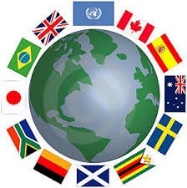 MOBILITA’ STUDENTESCA INDIVIDUALE IN USCITA   a.s. 2015-2016MOBILITA’ STUDENTESCA INDIVIDUALE IN USCITA   a.s. 2015-2016MOBILITA’ STUDENTESCA INDIVIDUALE IN USCITA   a.s. 2015-2016MOBILITA’ STUDENTESCA INDIVIDUALE IN USCITA   a.s. 2015-2016MOBILITA’ STUDENTESCA INDIVIDUALE IN USCITA   a.s. 2015-2016ALUNNOCLASSEPERIODOLOCALITA’PROGRAMMATUTORGaliotto  MartinaVE Sc.Annuale  a.s. 2015-2016ILLINOISHIGH SCHOOL HANDBOOKProf.ssa SchiavoneRusso FedericaVB Sc.Annuale  a.s. 2015-2016MICHIGANINTERCULTURAProf.ssa DemicheleTritto AlbaVA Cl.Annuale   a.s. 2015-2016BELGIOINTERCULTURAProf.ssa GentileD’Addabbo SilviaIVB Cl.Annuale  a.s. 2015-2016TEXASWEP HIGH SCHOOL EXCHANGEProf.ssa Masci